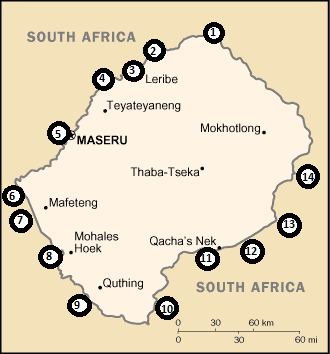 Monantsa Pass				08:00 – 16:00			0587131600Caledonspoort				06:00 – 22:00			0582238400Ficksburg Bridge			24 hours			0519332760Peka Bridge				08:00 – 16:00			0519333951Maseru Bridge				24 hours			0519244300Van Rooyens Gate			06:00 – 22:00			0515831525Sephaphos Gate			08:00 – 16:00			0337021169Makhaleng Bridge			08:00 – 16:00			0516731484Tele Bridge				06:00 – 22:00			0516111710Ongeluksnek				08:00 – 16:00			0392567001Qacha’s Nek				06:00 – 22:00			0392564391Ramatsilitso Gate			08:00 – 16:00			0362564443Nkokoana Gate				08:00 – 16:00			0337011212Sani Pass				08:00 – 16:00			0337021169